2019 NEW PRODUCTSRimfireBYOB Buckets & BottlesThere’s a party at the range, so BYOB. Federal® BYOB rimfire buckets and bottles are bulk packs that stack, store and carry easily. They’re loaded with high-quality 17 HMR, 22 LR or 22 WMR rounds that are perfect for a fun day at the range or in the field. Shooters can remove the packs’ lids completely or keep them on to use the easy-pour feature.Features & BenefitsQuality 17 HMR, 22 LR and 22 WMR loads for the range or huntingPlastic bulk packs stack and store easilyRemoveable lids allow easy access and pouringAccurate, consistent performance at a value pricePart No.	Description	UPC	MSRP770BTL250	BYOB Bottle 17 HMR 17 grain Speer® TNT® 2530 fps 250-count	6-04544-65079-2	$63.95 750BTL450	BYOB Bottle 22 LR 36 grain CPHP 1260 fps 450-count	6-04544-64696-2	$30.95750BKT825	BYOB Bucket 22 LR 36 grain CPHP 1260 fps 825-count	6-04544-65028-0	$51.95750BKT1375	BYOB Bucket 22 LR 36 grain CPHP 1260 fps 1375-count	6-04544-65027-3	$86.95 	  757BTL250	BYOB Bottle 22 WMR 50 grain JHP 1530 fps 250-count	6-04544-65081-5	$67.95 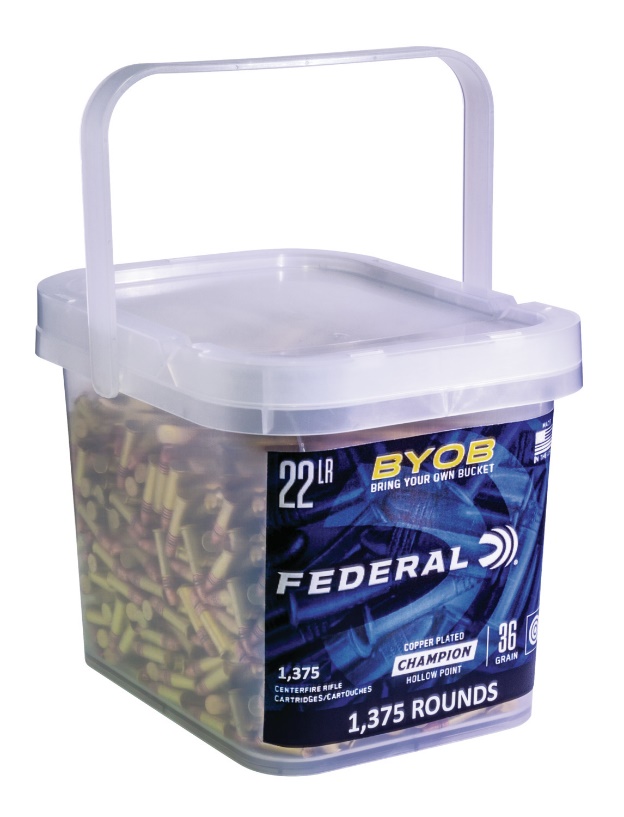 